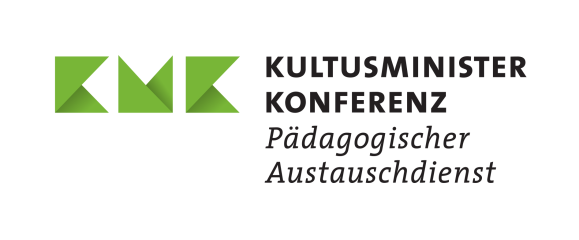 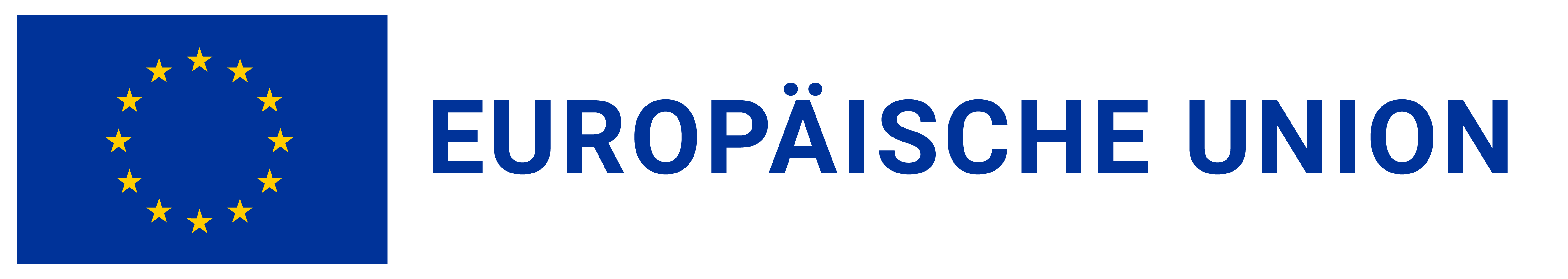 Bestätigung über die Teilnahme von 
Personen mit geringeren Chancen an einer Mobilität Die Bestätigung ist nur gültig in Verbindung mit weiteren Belegen, die je nach Aktivität erforderlich sind. (z. B. Lernvereinbarung für Einzelmobilität, Lernprogramm für Gruppenaustausche)Version 1.1 vom 28.08.2023Bei der Teilnahme von Personen mit geringeren Chancen können pauschalierte Zuschüsse in Höhe von 100 Euro pro benachteiligter Person und Aktivität geltend gemacht werden. Der Grund muss angegeben werden.Ehrenwörtliche Erklärung des ZuschussempfängersHiermit versichere ich die Richtigkeit der Angaben zur Teilnahme von Personen mit geringeren Chancen. Ich bestätige, dass es sich um Lernende oder Personal der untenstehenden Einrichtung handelt.Aktenzeichen des ProjektsAnfangs- und Enddatum der Aktivität (ohne Reisetage)Name der besuchten Einrichtung Adresse der besuchten EinrichtungStaatGrund für die geringeren Chancen / Benachteiligung der TeilnehmendenAnzahl PersonenVor- und Nachname aller als benachteiligt eingestuften Personenkulturelle UnterschiedeBehinderungwirtschaftliche Hindernissebildungsbezogene Schwierigkeitengeografische HindernisseGesundheitsproblemeMigrationshintergrundandere Gründe (bitte erläutern*)soziale HindernisseSumme der Teilnehmenden mit geringeren Chancen* Erläuterung:Name und Adresse der entsendenden Einrichtung:Name der Leiterin / des Leiters der Einrichtung:Ort, Datum, Unterschrift der Leiterin / des Leiters